Student Name _________________________________	Song __________________________Homeroom Teacher ____________________________							Creative Dance Research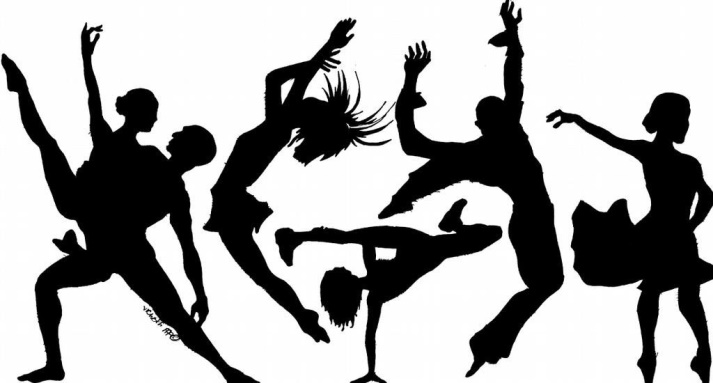 ATTENTION STUDENTS…You will start your Creative Dance with your team this week.  In order to be prepared and ready to go you need to do some dance moves research.  Research IdeasThink of dance moves you have learned in the past and share them with your group.Ask your parents about dance moves that they may know and can teach you.Check out any of these dance move sites below for some ideas.Minions Dancehttps://www.youtube.com/watch?v=OQnVSQoxL10&ab_channel=duptekEasy Dance Routine - (Hip Hop Dance Tutorial AGES 7+) | MihranTVhttps://www.youtube.com/watch?v=h3DSYn2jIKE&ab_channel=MihranTV34 Minutes of KIDZ BOP Dance Along Videoshttps://www.youtube.com/watch?v=sHd2s_saYsQ&t=826s&ab_channel=KIDZBOPREAD THE FOLLOWING CAREFULLY…You will turn this sheet in with your TWO DANCE MOVES into Coach G DURING your next P.E. class time.  This assignment is worth the first 10 points of your grade, so don’t forget to do and turn in your assignment. Also remember what you do or don’t do makes a difference to your team, so make sure you are ready and show your team supportREMEMBER You are not allowed to use any of the six Around the World Dance Party dance moves as your dance move contribution.*Write your two dance move names below. 1. ________________________________________________2.________________________________________________